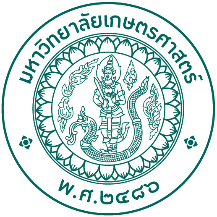 แบบเสนอโครงการโครงการทุนสนับสนุนนวัตกรรมการเรียนรู้ในศตวรรษที่ 21ประจำปีงบประมาณ 25671. รหัสวิชา/ชื่อวิชา/หน่วยกิต2. คำอธิบายรายวิชา…………………………………………………………………………………………………………………………………………………………………………………………………………………………………………………………………………………………………………………………………………………………………………………………………………………………………………………………………………………………………………………………………………………………………………………………………………………………………………………………………………3. ผลลัพธ์การเรียนรู้ของรายวิชา (Course Learning Outcome) (หากไม่ได้ระบุ CLO ใน วช.มก. สามารถกำหนดเองได้)……………………………………………………………………………………………………………………………………………………………………………………………………………………………………………………………………………………………………………………………………………………………………………………………………………………………………………………………………………………………………………………………………………………………………………………………………………………………………………………………………………………………………………………………………………………………………………………………………………………………………………4. ประเภทวิชา		 บรรยาย		  ปฏิบัติ (ไม่สามารถขอรับทุนสนับสนุนฯ ประเภท B)				 บรรยาย-ปฏิบัติ5. ภาคการศึกษา	 ภาคต้น		  ภาคปลาย		ปีการศึกษา ...................................6. ระดับ		 ปริญญาตรี		  บัณฑิตศึกษา7. รายวิชาสังกัดคณะ	 วิทยาการจัดการ	  วิศวกรรมศาสตร์ ศรีราชา	 วิทยาศาสตร์ ศรีราชา			 พาณิชยนาวีนานาชาติ  เศรษฐศาสตร์ ศรีราชา8. อาจารย์ผู้สอนหมายเหตุ: * ผู้สมัครขอรับทุน9. รายวิชานี้เคยขอทุนมาก่อน	 ไม่เคย		 เคย จำนวน ........ ครั้ง ประเภท ......................10. อาจารย์เคยได้รับการอบรม Active Learning		 ไม่เคย (ไม่สามารถขอรับทุนสนับสนุนฯ ประเภท B)		 เคย11. อาจารย์เคยได้รับทุนสนับสนุนฯ ประเภท A		 ไม่เคย (ไม่สามารถขอรับทุนสนับสนุนฯ ประเภท B)		 เคย12. หลักการและเหตุผล (แสดงสาระสำคัญวิธีการและกิจกรรมการจัดการเรียนรู้แบบใหม่ที่เสนอ ความยาว 150 – 300 คำ)……………………………………………………………………………………………………………………………………………………………………………………………………………………………………………………………………………………………………………………………………………………………………………………………………………………………………………………………………………………………………………………………………………………………………………………………………………………………………………………………………………………………………………………………………………………………………………………………………………………………………………13. กรอบแนวคิด (แสดงแนวคิดการจัดการเรียนรู้ที่นิสิตมีส่วนร่วมกับวิชา และเปรียบเทียบการจัดการเรียนรู้และการประเมินผลแบบเดิมกับแบบใหม่ที่เสนอ)……………………………………………………………………………………………………………………………………………………………………………………………………………………………………………………………………………………………………………………………………………………………………………………………………………………………………………………………………………………………………………………………………………………………………………………………………………………………………………………………………………………………………………………………………………………………………………………………………………………………………………14. ผลผลิตที่คาดว่าจะได้รับจากนิสิต (เช่น โครงงาน หรือบทความ เป็นต้น)……………………………………………………………………………………………………………………………………………………………………………………………………………………………………………………………………………………………………………………………………………………………………………………………………………………………………………………………………………………………………………………………………………………………………………………………………………………………………………………………………………………………………………………………………………………………………………………………………………………………………………15. ผลผลิตที่คาดว่าจะได้รับจากอาจารย์ (เช่น เครื่องมือที่ใช้ในการประเมินนิสิต เป็นต้น)……………………………………………………………………………………………………………………………………………………………………………………………………………………………………………………………………………………………………………………………………………………………………………………………………………………………………………………………………………………………………………………………………………………………………………………………………………………………………………………………………………………………………………………………………………………………………………………………………………………………………………16. ผลลัพธ์การเรียนรู้ที่คาดว่าจะได้รับ (Expected Learning Outcome) (ควรสอดคล้องกับ CLO ของรายวิชา) และกิจกรรม Active Learning ที่จะนำไปสู่ Expected Learning Outcome17. เวลาที่ใช้ในกิจกรรมในห้องเรียนหมายเหตุ: 1) LBL = Lecture-Based Learning, AL = Active Learning และ AsL = Asynchronous Learning              2) เวลาที่ใช้ในการจัดการเรียนรู้แบบ Active Learning ไม่น้อยกว่า 50% ของเวลาทั้งหมด	    3) เวลาที่ใช้ในการจัดการเรียนรู้แบบ Asynchronous Learning ไม่น้อยกว่า 25% ของเวลาทั้งหมด18. แนวคิดการกำหนดเวลาที่ใช้ในกิจกรรม Active Learning และ Asynchronous Learning ในห้องเรียน……………………………………………………………………………………………………………………………………………………………………………………………………………………………………………………………………………………………………………………………………………………………………………………………………………………………………………………………………………………………………………………………………………………………………………………………………………………………………………………………………………………………………………………………………………………………………………………………………………………………………………19. เกณฑ์การวัดและประเมินผลหมายเหตุ: 1) LBL = Lecture-Based Learning, AL = Active Learning และ AsL = Asynchronous Learning              2) การคิดคะแนนประเมินจากกิจกรรม Active Learning และ Asynchronous Learning โดยไม่ใช้วิธีสอบข้อเขียน ไม่ต่ำกว่า 50 คะแนนของคะแนนทั้งหมด 20. แนวคิดการวัดและประเมินผลกิจกรรม Active Learning และ Asynchronous Learning……………………………………………………………………………………………………………………………………………………………………………………………………………………………………………………………………………………………………………………………………………………………………………………………………………………………………………………………………………………………………………………………………………………………………………………………………………………………………………………………………………………………………………………………………………………………………………………………………………………………………………21. แนวคิดการใช้เทคโนโลยีในกิจกรรม Active Learning ……………………………………………………………………………………………………………………………………………………………………………………………………………………………………………………………………………………………………………………………………………………………………………………………………………………………………………………………………………………………………………………………………………………………………………………………………………………………………………………………………………………………………………………………………………………………………………………………………………………………………………22. แนวทางการทำ Asynchronous Learning (อย่างน้อย 50% ของเนื้อหาบรรยายทั้งหมด) ที่วางแผนไว้ (สามารถออกแบบการจัดการเรียนรู้ให้นิสิตได้เรียนรู้เนื้อหานอกชั้นเรียน เพื่อนำสิ่งที่เรียนรู้มาใช้ในชั้นเรียน)……………………………………………………………………………………………………………………………………………………………………………………………………………………………………………………………………………………………………………………………………………………………………………………………………………………………………………………………………………………………………………………………………………………………………………………………………………………………………………………………………………………………………………………………………………………………………………………………………………………………………………23. สื่อการเรียนรู้ (เนื้อหาออนไลน์)  มีการผลิตสื่อการเรียนรู้ด้วยตนเอง  มีการผลิตสื่อการเรียนรู้ด้วยการว่าจ้างบุคคลอื่นในการถ่ายทำ/ตัดต่อ ไม่มีการผลิตสื่อการเรียนรู้ (ไม่สามารถขอรับทุนสนับสนุนฯ ประเภท B)24. รายละเอียดการผลิตสื่อการเรียนรู้ (ควรสอดคล้องกับเวลาที่ใช้ในกิจกรรมในห้องเรียน)หมายเหตุ: *1) อาจารย์ + ฉากเสมือน 2) สัมภาษณ์ พูดคุยอภิปราย 3) ภาพเคลื่อนไหว (Animation) หรือวิดีทัศน์ประกอบ 4) สาธิต หรือจำลองสถานการณ์ 5) ถ่ายทำในสถานที่จริง หรือลงพื้นที่ เป็นต้น25. งบประมาณหมายเหตุ: 1) ค่าวัสดุและค่าใช้สอย เบิกจ่ายตามจริงตามระเบียบของมหาวิทยาลัยเกษตรศาสตร์ 	    2) ไม่สามารถเบิกค่าตอบแทน ค่าครุภัณฑ์ และค่าใช้จ่ายในรายการอื่นๆ นอกเหนือจากนี้ได้26. คำยินดีปฏิบัติตามเงื่อนไขการรับทุน ดังนี้	 ข้าพเจ้ายินดีจัดการเรียนรู้ให้เสร็จสิ้นภายในระยะเวลา 1 ภาคการศึกษา นับจากวันลงนามในสัญญาการทุน 	 ข้าพเจ้ายินดีผลิตสื่อการเรียนรู้ออนไลน์ของรายวิชา ดังรายละเอียดต่อไปนี้มีความละเอียดของวิดีโอ ไม่น้อยกว่า 720pมีภาพและเสียงที่สัมพันธ์กันมีความยาวของวิดีโอ ไม่เกิน 15 นาที/ตอนมีจำนวนตอน ไม่น้อยกว่า 15 ตอนมีเนื้อหาต่อเนื่องและสัมพันธ์กันในแต่ละตอน รวมทั้งเนื้อหาในทุกตอนต้องครอบคลุมตามกิจกรรมที่เสนอ	 ข้าพเจ้ายินดีผลิตสื่อการเรียนรู้ออนไลน์ของรายวิชา และจัดทำรายงานผลการจัดการเรียนรู้ในศตวรรษที่ 21 ของรายวิชา ให้เสร็จสิ้นภายในระยะเวลา 180 วัน นับจากวันลงนามในสัญญาการทุน	 ข้าพเจ้ายินดีให้มหาวิทยาลัยเกษตรศาสตร์ วิทยาเขตศรีราชา นำรายงานผลการจัดการเรียนรู้ในศตวรรษที่ 21 มาใช้ประโยชน์ตามที่มหาวิทยาลัยเกษตรศาสตร์ วิทยาเขตศรีราชากำหนด และเผยแพร่ในช่องทางออนไลน์	 ข้าพเจ้ายินดีรับผิดชอบต่อเนื้อหาในรายงานผลการจัดการเรียนรู้ในศตวรรษที่ 21 มิให้ละเมิดทรัพย์สินทางปัญญาของผู้อื่นตามลักษณะงานอันมีลิขสิทธิ์ที่ได้รับความคุ้มครองตามกฎหมาย	 ข้าพเจ้ายืนยันว่ามิได้ขอรับทุนซ้ำซ้อนจากแหล่งอื่น	และข้าพเจ้าขอรับรองว่าข้อมูลข้างต้นเป็นความจริงทุกประการ หากตรวจสอบพบว่ามีการปกปิด หรือเป็นเท็จ ข้าพเจ้ายินดีให้มหาวิทยาลัยเกษตรศาสตร์ วิทยาเขตศรีราชาไม่พิจารณาการสนับสนุน และหากไม่สามารถปฏิบัติตามเงื่อนไขการรับทุน ข้าพเจ้ายินดีคืนทุนที่ได้รับทั้งหมด โดยไม่มีเงื่อนไขใดๆ(......................................................)ผู้สมัครขอรับทุนวันที่ ......... เดือน ................... พ.ศ. 256725. คำอนุมัติของผู้บังคับบัญชาในการยินยอม/อนุญาต ให้ดำเนินการจัดการเรียนรู้ในศตวรรษที่ 21 รวมทั้งให้ใช้สถานที่ อุปกรณ์และสาธารณูปโภคในการดำเนินการจัดการเรียนรู้ในศตวรรษที่ 21(........................................................)      คณบดีคณะ.......................................วันที่ ......... เดือน ................... พ.ศ. 2567ลำดับรหัสวิชาชื่อวิชาหน่วยกิตจำนวนนิสิต1ลำดับชื่อ-สกุลเบอร์โทรศัพท์อีเมล์1*2ลำดับผลลัพธ์การเรียนรู้ที่คาดว่าจะได้รับ (ELO)กิจกรรม Active Learning12สัปดาห์กิจกรรมวิธีการเรียนรู้วิธีการเรียนรู้วิธีการเรียนรู้เวลาที่ใช้ (ชม.)คิดเป็นร้อยละสัปดาห์กิจกรรมLBLALAsLเวลาที่ใช้ (ชม.)คิดเป็นร้อยละตัวอย่าง1 – 2บรรยาย (ชั้นเรียน)613.333 – 6บรรยาย (เนื้อหาออนไลน์)1226.677 – 14ทำโครงงาน2453.3315นำเสนองาน36.67รวม45100.00ลำดับกิจกรรมวิธีการเรียนรู้วิธีการเรียนรู้วิธีการเรียนรู้คะแนนลำดับกิจกรรมLBLALAsLคะแนน12รวม100ลำดับหัวข้อเนื้อหาวิธีการนำเสนอเนื้อหา*จำนวนชั่วโมงการเรียนรู้ลำดับรายการงบประมาณ (บาท)*1ค่าวัสดุ2ค่าใช้สอย3ค่าเหมาจ้างบริการผลิตสื่อการเรียนรู้ออนไลน์ (ไม่เกิน 20,000 บาท)รวม (ไม่เกิน 50,000 บาท)